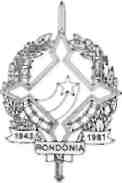 GOVERNO DO ESTADO DE RONDÔNIAGOVERNADORIADECRETO  N° 2.016   DE       04        DE	ABRILDE  1984O GOVERNADOR DO ESTADO DE RONDÔNIA, uso de suas atribuições legais,DECRETA:Art. 1° - Fica alterada a Programação das Quotas Trimestrais no Orçamento vigente da Unidade Orçamentaria, Encargos Gerais do Estado, estabelecida pelo Decreto n° 1.800 de 28 de dezembro de 1983, conforme discriminação:IIIIIIIVTrimestre Trimestre Trimestre TrimestreTOTAL1.516.377.818,00 1.631.198.750,00 2.023.496.432,00 2.543.085.000,007.714.158.000,00Art. 2° - Este Decreto entrara em vigorda data de sua publicação.JORGE TEIXEIRA DE OLIVEIRA -Governador-